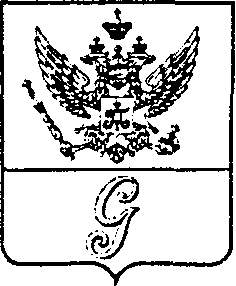 СОВЕТ ДЕПУТАТОВ МУНИЦИПАЛЬНОГО ОБРАЗОВАНИЯ«ГОРОД ГАТЧИНА»ГАТЧИНСКОГО МУНИЦИПАЛЬНОГО РАЙОНАТРЕТЬЕГО СОЗЫВАРЕШЕНИЕ  от 25 марта 2015 года                                                                             № 18                                        О назначении публичных слушаний по вопросунеблагоприятной экологической обстановки  в МО «Город Гатчина»  В связи со сложившейся неблагоприятной экологической обстановкой  на территории МО «Город Гатчина», неоднократными обращениями в адрес органов местного самоуправления граждан, на основании Положения о порядке организации и проведения публичных (общественных) слушаний в МО «Город Гатчина», утвержденного решением совета депутатов МО «Город Гатчина» от 29.11.06г. № 97 и  руководствуясь Уставом муниципального образования «Город Гатчина»,  совет депутатов МО «Город Гатчина» РЕШИЛ:1. Назначить публичные слушания по вопросу неблагоприятной экологической обстановки в МО «Город Гатчина» (далее – публичные слушания) на 15 апреля 2015 года в 18.00 по адресу: г. Гатчина, Революционный переулок дом 1, здание ЦТЮ.2. Утвердить информационное сообщение о проведении публичных слушаний (прилагается).3. Установить, что организатором публичных слушаний является постоянная комиссия по вопросам  санитарного благополучия территории и по координации вопросов здравоохранения, социальной защиты и охраны труда совета депутатов МО «Город Гатчина».4. Настоящее решение подлежит официальному опубликованию и  вступает в силу со дня его принятия.Глава МО «Город Гатчина» -председатель совета депутатовМО «Город Гатчина»                                                      В.А.ФилоненкоУТВЕРЖДЕНОрешением совета депутатов МО «Город Гатчина» от ____________ №___ИНФОРМАЦИОННОЕ СООБЩЕНИЕО проведении публичных слушанийСовет депутатов МО «Город Гатчина» приглашает всех заинтересованных лиц принять участие в публичных слушаниях по вопросу неблагоприятной экологической обстановки в МО «Город Гатчина»Дата и время проведения публичных слушаний – 15 апреля 2015 года в 18.00Место проведения: здание ЦТЮ (г. Гатчина, Революционный пер., д. 1).Инициатор публичных слушаний – совет депутатов МО «Город Гатчина» (г. Гатчина,   ул. Киргетова, д. 1, каб. № 11).Организатор слушаний – постоянная комиссия по вопросам  санитарного благополучия территории и по координации вопросов здравоохранения, социальной защиты и охраны труда совета депутатов МО «Город Гатчина» (г. Гатчина,   ул. Киргетова, д. 1, каб. № 11).